Регламент проведения Кубка Московской областипо спортивной ловле донной удочкой Личный и командный зачет. Статус по ЕВСК (Кубок субъекта Российской Федерации)1.  Общая информация.В соответствии с Единым календарным планом физкультурных и спортивных мероприятий Московской области на 2022 год и Положением об официальных спортивных соревнованиях Московской области по Рыболовному спорту в 2022 году, проводится Кубок «ФРСМО» по спортивной ловле донной удочкой. Кубок «ФРСМО» проводится 20-21.05.2023 Московская область, Мытищинский район, д. Новосельцево, канал имени МосквыКоординаты: 56.019819 E 37.628214.Место сбора участников согласно схеме расположения зон проведения соревнования (Приложение В). Общее руководство соревнованиями осуществляет Департамент спорта Московской области и Региональная общественная организация «Федерация рыболовного спорта московской области».Подготовка Соревнований возлагается на Оргкомитет, сформированный Московской федерацией рыболовного спорта.Непосредственное проведение соревнований возлагается на Главную судейскую коллегию, сформированную и утвержденную Московской федерацией рыболовного спорта.Соревнования проводятся в соответствии с Правилами вида спорта «Рыболовный спорт», утвержденными   приказом Минспорта России от 28 июля 2020 г. № 572 (далее Правила).2. Требования к участникам соревнования, условия их допуска, заявки.К участию в соревнованиях допускаются члены рыболовно-спортивных обществ, клубов, организаций и муниципальных образований Московской области, а также рыболовно-спортивных обществ, клубов и организаций г. Москвы и других регионов России. Основной состав команды – 3 человека (не моложе 14 лет без ограничений по полу и квалификации). К участию в соревновании только в личном зачете члены рыболовно-спортивных обществ, клубов, организаций и муниципальных образований Московской области, а также рыболовно-спортивных обществ, клубов и организаций г. Москвы и других регионов России (не моложе 14 лет без ограничений по полу и квалификации)В составе команды может быть заявлен один тренер, один запасной спортсмен и представитель команды. Представитель команды либо запасной спортсмен может выполнять обязанности второго тренера (согласно п. 2.23 Правил), о чем должно быть заявлено в комиссию по допуску при регистрации команды. Со спортсменом, выступающим только в личном зачете, может быть заявлен один тренер.Количество участников соревнования ограничено числом в 80 человек. Приоритет отдается в следующем порядке: 1) команды, аккредитованные секцией донной ловли Федерации Рыболовного Спорта Московской Области (ФРСМО) 2) спортсмены-члены секций ФРСМО и команды, собранные полностью из них; 3) команды с участием спортсменов-членов секций ФРСМО, в порядке их предварительной регистрации; 4) другие спортсмены и команды в порядке их предварительной регистрации.Участники до 18 лет должны иметь письменное согласие родителей на участие в соревновании, заверенное нотариально, которое предъявляется при регистрации.Участникам необходимо иметь при себе: - документ, удостоверяющий личность; - зачетную квалификационную книжку спортсмена; - страховой полис обязательного медицинского страхования; - оригинал договора о страховании несчастных случаев, жизни и здоровья. В спортивной разрядной книжке, либо в именной заявке, либо в отдельной справке должен быть проставлен допуск врача для участия в соревнованиях по рыболовному спорту. Допуск врача должен быть заверен подписью и печатью физкультурно-спортивного диспансера. В случае отсутствия вышеуказанного допуска врача, спортсмен не допускается до участия в соревнованиях.3. Общие сведения о спортивных соревнованиях.Характеристика водоема: искусственный судоходный канал с переменным шлюзовым течением, глубины до 6,5 м на фарватере, ширина до 100 м. Берег канала выполнен наклонными плитами. Основные объекты ловли — лещ, густера, плотва, окунь, уклейка и др.Тренировки в месте проведения соревнований разрешены без ограничения во все дни, кроме дней проведения этапов соревнований.Соревнование проводятся в один этап, в два тура продолжительностью по 5 часов.Каждому из участников разрешается использовать в одном туре не более 15 литров увлажненной и просеянной прикормочной смеси (включая грунты, добавки, ароматизаторы, и т.п.) и не более 2.5-х литров живой насадки и прикормки, в том числе мотыля не более 0.625 литра, червя не более 0.5 литра.  Прикормка предоставляется для проверки в мерных ведрах с нанесенными делениями, а насадка – в мерной таре с крышкой (объем тары должен быть указан промышленным способом). Мотыль может предъявляться в двух емкостях, суммарный объем которых не превышает разрешенный, например, 0.5 и 0.125 литров (стандартные мерные емкости из наборов типа «матрешка»). В зонах допускается неравное количество участников с разницей не более чем на одного человека. После окончания соревнований все участники обязаны убрать мусор в своем секторе.Все участники соревнований должны присутствовать на построении при открытии и закрытии соревнований.Подведение итогового результата Кубка «ФРСМО» производится согласно п. 5.60. Правил.Регистрация и жеребьевкаПредварительная регистрация команд и участников осуществляется подачей заявки по форме, указанной в приложениях «А» и «Б» к настоящему Положению, в электронном виде, по электронной почте на адрес pzo@inbox.ru, на интернет-сайте www.matchfishing.ru, и/или в официальной группе в Вконтакте https://vk.com/frsmo - организатор соревнования публикует текущее состояние предварительной регистрации. В заявке должны быть указаны: ФИО спортсменов полностью; год рождения; спортивный разряд/звание; спортивная организация.  Предварительная регистрация является обязательной. Спортсмены и (или) команды, не прошедшие предварительную регистрацию, к соревнованию не допускаются. Предварительная регистрация заканчивается: 18.05.2023 в 23:59 МСКРегистрация и жеребьевка будут проводиться непосредственно на месте проведения соревнований.При регистрации каждой команде устанавливается единый командный номер, а каждому спортсмену – персональный номер на все время соревнования, в соответствии с которыми в дальнейшем проводится жеребьевка. Каждому спортсмену присваивается номер, соответствующий номеру команды: например, команды 1 и 2, в 1-й команде спортсмены имеют номера 1-1, 1-2, 1-3, 1-4, 1-5, во второй - 2-1, 2-2, 2-3, 2-4, 2-5. В личном зачете присваиваются номера, начинающиеся с литеры «Л».Перед 1-м туром для спортсменов проводится жеребьёвка зон и секторов 1-го тура, с соблюдением условий: жеребьёвка проводится по очередности номеров команд/спортсменов, полученных при регистрации, от меньшего к большему; не допускается расположение спортсменов одной команды в примыкающих секторах смежных зон; не более одного спортсмена одной команды может попасть в крайний сектор. Перед  2-м туром для спортсменов проводится жеребьёвка зон и секторов 2-го тура, с соблюдением условий: первыми тянут жребий команды и личники с крайними секторами в 1-м туре (для исключения их повторения); жеребьёвка проводится по очередности номеров команд/спортсменов, полученных при регистрации, от большего к меньшему; не допускается расположение спортсменов одной команды в примыкающих секторах смежных зон; не более одного спортсмена одной команды может попасть в крайний сектор;  5.  Программа соревнования. Программа соревнования20.05.2022, суббота, I тур
6:00 – 7:00 – Регистрация
7:00 – 7:10 – Построение, торжественное открытие соревнований
7:10 – 7:20 – Собрание капитанов команд
7:20 – 8:00 – Жеребьёвка зон и секторов I тура
8:30 – Вход в секторы, начало подготовки
10:20 – Начало прикармливания.
10:30 – Старт (начало ловли)
15:30 – Финиш
15:30 – 16:30 - Взвешивание уловов.

21.05.2022, воскресенье, II тур
6:30 – 7:00 Сбор участников, перекличка
7:00 – 7:30 - Жеребьевка зон и секторов II тура.
8:00 – Вход в секторы, начало подготовки
09:50 – Начало прикармливания.
10:00 – Старт (начало ловли)
15:00 – Финиш
15:00 – 16:00 - Взвешивание уловов. Подведение итогов!
16:00 – 17.00 - Награждение победителей, торжественное закрытие соревнованияУсловия финансирования.Расходы по проведению соревнований осуществляются за счет средств «ФРСМО» и средств из привлеченных источников.Расходы, связанные с проездом и питанием участников, обеспечиваются за счет собственных средств участников.Вступительный взнос на соревнование составляет 1900 рублей с участника.  Члены Федерации рыболовного спорта Московской области участвующие в соревновании, оплачивают вступительный взнос с 20% скидкой, что составляет 1520 руб. за одного спортсмена*
6. Награждение победителей и призеровНаграждение победителей и призеров соревнования:Команды – призеры награждаются кубками. Спортсмены и тренеры команд-призеров награждаются медалями. Призеры личных соревнований награждаются Кубками, медалями.Допускается учреждение дополнительных призов от спонсоров соревнования.      Оргкомитет вправе изменить Регламент в силу непредвиденных обстоятельств, включая погодные условия. Председатель Оргкомитета                                                                 П.Н. Романов Приложение «А» - форма заявки для участия командыЗаявкаНа участие в командном и личном соревнованиях Кубка «ФРСМО» по спортивной ловле рыбы донной удочкой 14.05-15.05. 2022 г.Команда __________________________________________________________Состав:“____” ________ 2022 г.        ______________________ / ________________/Приложение «Б» - форма заявки для участия спортсмена в личном зачетеЗаявкаНа участие в личном соревновании Кубка «ФРСМО» по спортивной ловле рыбы донной удочкой 14.05.-15.05. 2022 г.“____” ________ 2022 г.        ______________________ / ________________/Приложение «В» - схема проведения соревнования.
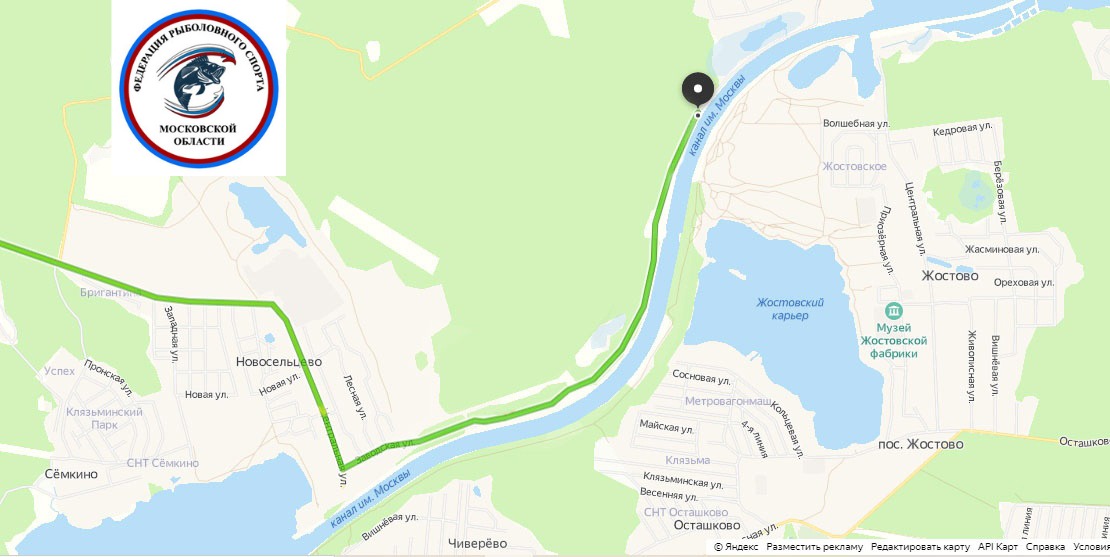 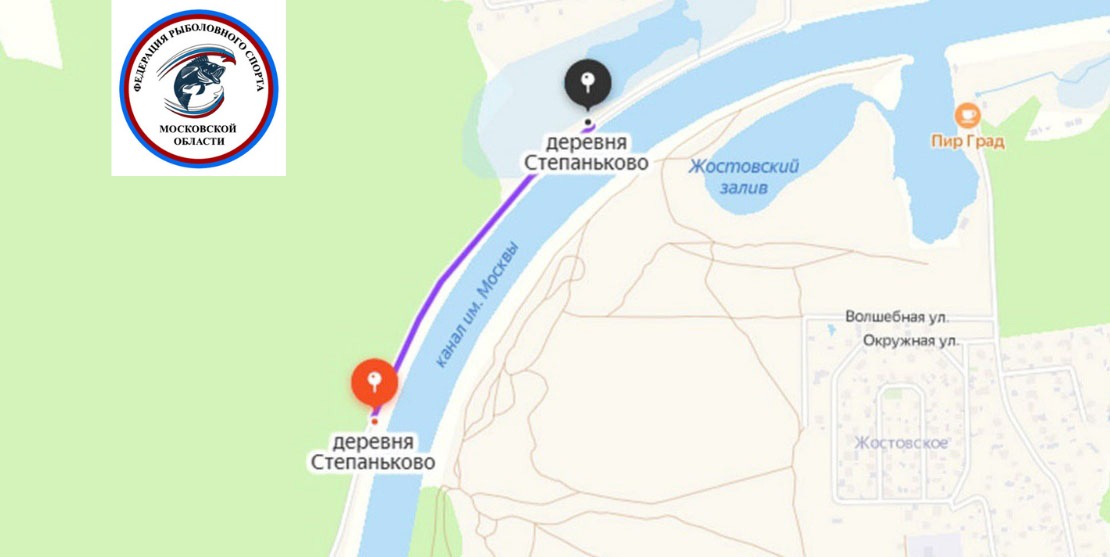 Ф.И.О.Спорт. ОрганизацияСтатусГодрожд.Раз-рядКапитанСпортсменСпортсменЗапаснойТренерФ.И.О.Спорт. ОрганизацияСтатусГодрожд.Раз-рядСпортсмен